*To be used to capture/record possibly/suspected pain for service users in line with their pain assessment tool, where pain is suspected the supervisor on duty must be notified*Name of Service User:	D.O.B: 	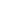 Male / Female (Circle)				Establishment: GP Name:		Date & Time observed: 	                                                Assessment Number:	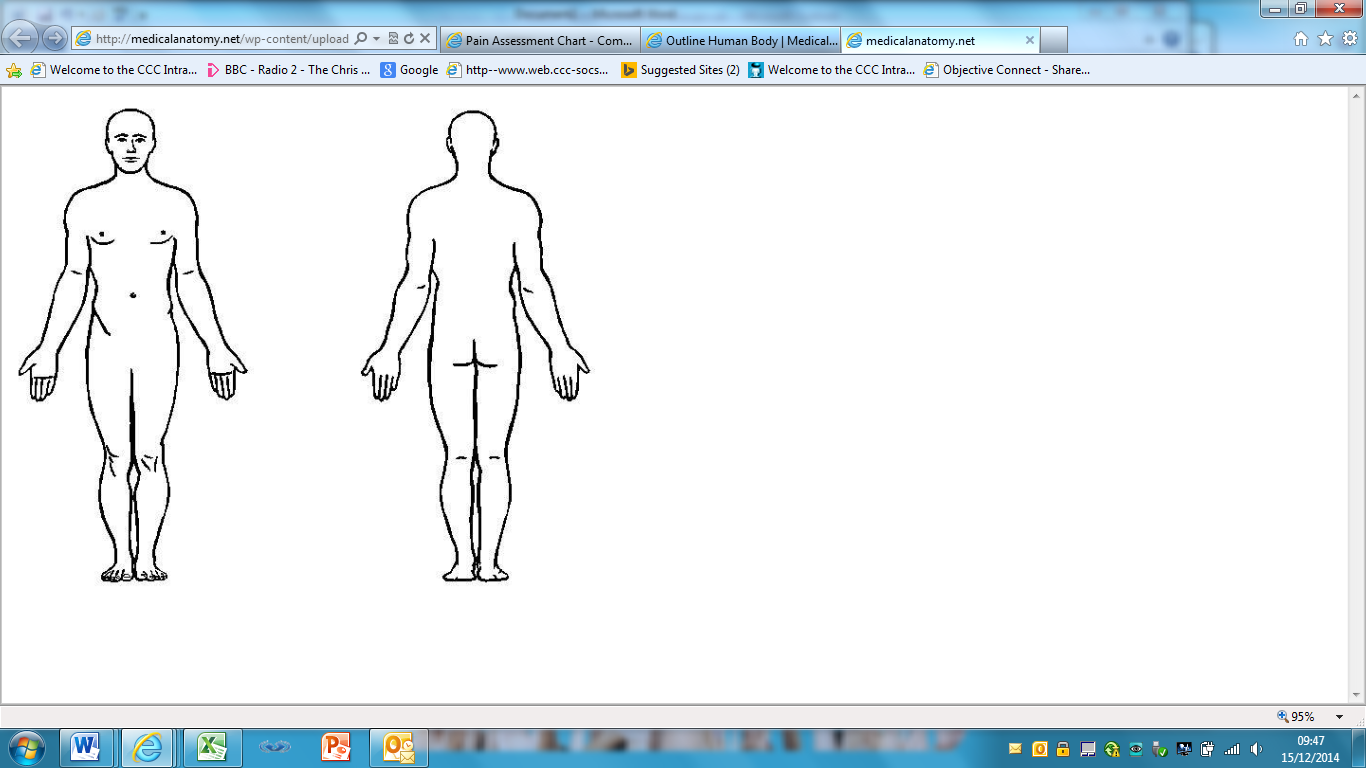 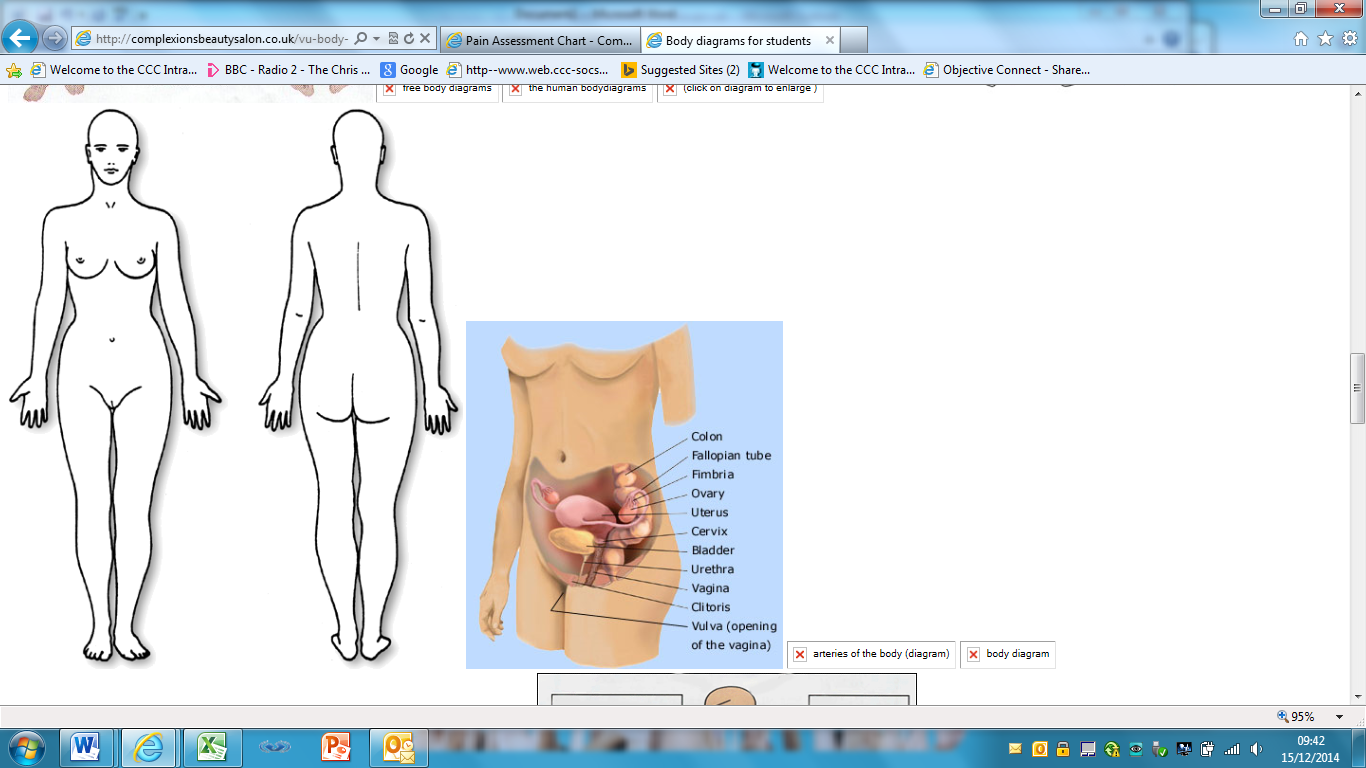 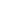 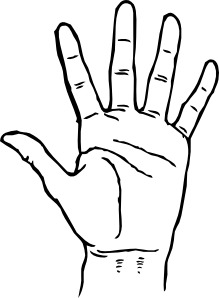 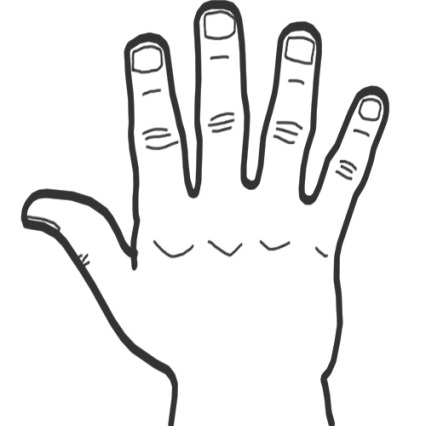 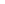 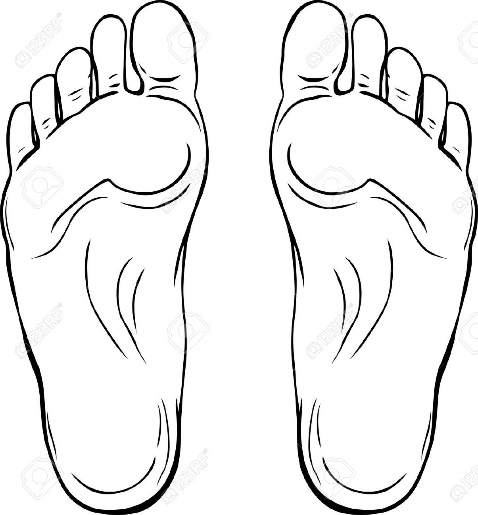 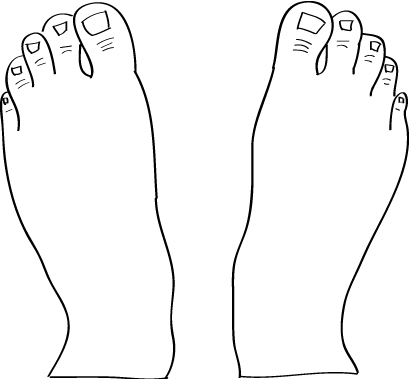 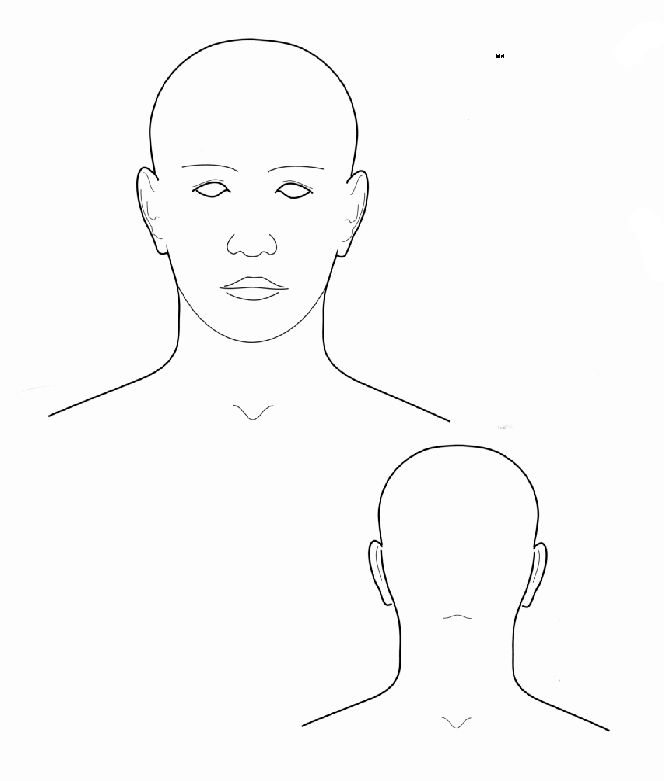 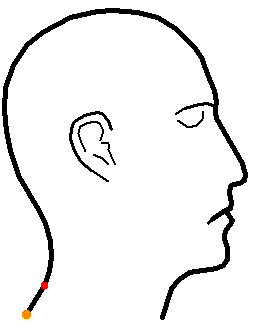 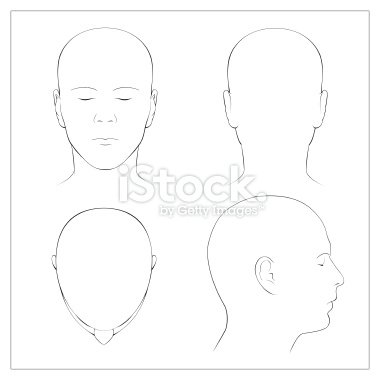 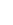 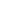 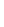 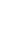 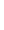 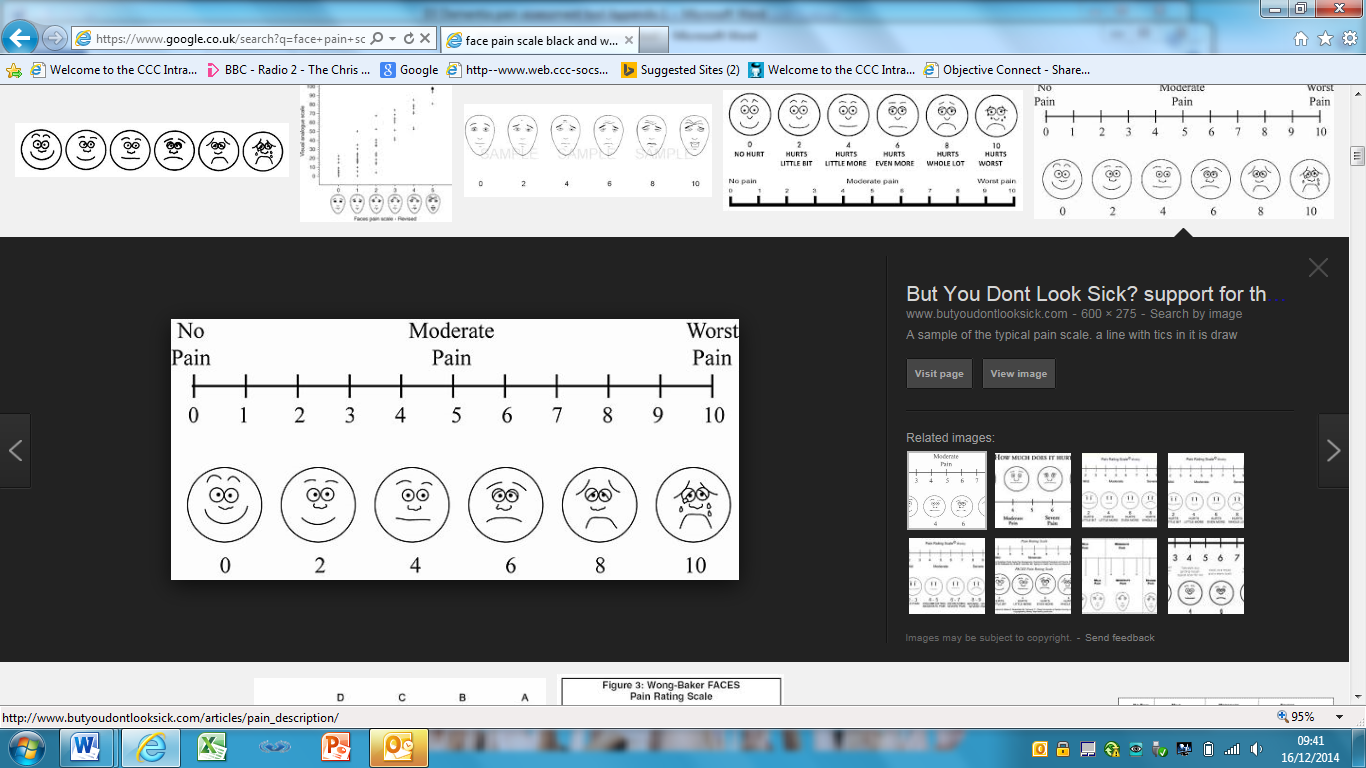 Is the service user able to recognise the scale and images? 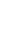 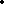 Yes  / No  / PartiallyName of person completing form: Reported to:	Actions:Ensure this has been recorded in service user daily diary and has been reported to manager / supervisor. 